السنة الجامعية : ............/.............رقم 02تصريح شرفيأنا الممضي’                                                           تيارت في  ...............................الإمضاء Ministère de L’Enseignement Supérieuret de la Recherche ScientifiqueUniversité IBN KHALDOUN de TiaretVice-Rectoratde la formation supérieure  de  troisième cycle, l’habilitation universitaire et la recherche scientifique  et la formation supérieure de la post-graduationالـجمهوريـة الـجزائرية الـديمقراطيـة الـشعبيـــةRépublique Algérienne Démocratique et Populaire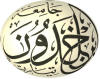 وزارة الـتعليـم الــعالـي و الـبحث العلمـيجامعة ابن خلدون  تيارتنيابة مديرية الجامعة للتكوين العالي في الطور الثالث ، التأهيل الجامعي و البحث العلمي و التكوين العالي فيما بعد التدرج الإسمالإسماللقباللقبتاريخ الإزديادتاريخ الإزديادمكان الإزديادمكان الإزديادالمقبل على (ضع علامة X )المقبل على (ضع علامة X )المقبل على (ضع علامة X )التسجيل في السنة الأولى دكتوراه علومالتسجيل في السنة الأولى دكتوراه علومالتسجيل في السنة الأولى دكتوراه ل.م.دالتسجيل في السنة الأولى دكتوراه ل.م.دالتسجيل في السنة الأولى ماجستيرالتسجيل في السنة الأولى ماجستيرإعادة التسجيل في السنة....................... دكتوراه علوم.إعادة التسجيل في السنة....................... دكتوراه علوم.إعادة التسجيل في السنة....................... دكتوراه  ل.م.دإعادة التسجيل في السنة....................... دكتوراه  ل.م.دإعادة التسجيل في السنة....................... ماجستيرإعادة التسجيل في السنة....................... ماجستيرأصرح بشرفي عن عدم التسجيل أو إعادة التسجيل للسنة الجامعية .......................في أي جامعة على المستوى الوطني أصرح بشرفي عن عدم التسجيل أو إعادة التسجيل للسنة الجامعية .......................في أي جامعة على المستوى الوطني أصرح بشرفي عن عدم التسجيل أو إعادة التسجيل للسنة الجامعية .......................في أي جامعة على المستوى الوطني 